          Buenas tardes compañeras Regidoras e invitados especiales, el de la voz JORGE DE JESÚS JUÁREZ PARRA, en mi carácter de Presidente de la Comisión Edilicia Permanente de Espectáculos Públicos e Inspección y Vigilancia, les doy la bienvenida a la Continuación de la Novena Sesión Ordinaria de la Comisión Edilicia de mérito. De acuerdo a las facultades que me confieren los artículos 47 y 58 del Reglamento Interior del Ayuntamiento de Zapotlán el Grande, como Presidente de la Comisión Edilicia Permanente de Espectáculos Públicos e Inspección y Vigilancia, se les ha convocado mediante oficio número 1620/2023 con fecha 09 de octubre de 2023 y queda satisfecho el requisito establecido en el artículo 48 del mismo cuerpo legal en cita.Ahora bien, de conformidad con lo dispuesto por los artículos 44, 45, 46, 47 y 49 del ordenamiento municipal en cita, se convoca a los integrantes de esta comisión para que asistieran el día de hoy a esta Sala de Regidores a las 09:30 nueve horas con treinta minutos de este día 19 de octubre de 2023 con la finalidad de llevar a cabo la Continuación de la Novena Sesión Ordinaria de la misma.Por lo que, siendo las 09:40 nueve horas con cuarenta minutos del 19 de octubre de la presente anualidad, procedo a nombrar lista de asistencia:1.- Como primer punto, procedo a desahogar la orden del día, procediendo como primerpunto a tomar lista de asistencia:Se encuentran con nosotros los invitados especiales:1. Lista de asistencia, verificación y declaración de Quórum Legal.  2. Revisión, estudio, análisis y en su caso modificación y reformas al Reglamento sobre laVenta y Consumo de Bebidas Alcohólicas del Municipio de Zapotlán el Grande, Jalisco3. Asuntos Varios.4. Clausura.CLAUSURA. Siendo las 10:14 diez horas con catorce minutos, damos un receso de la Continuación de la Novena Sesión Ordinaria de la Comisión Edilicia Permanente de Espectáculos Públicos e Inspección y Vigilancia.EVIDENCIA FOTOGRAFICA. 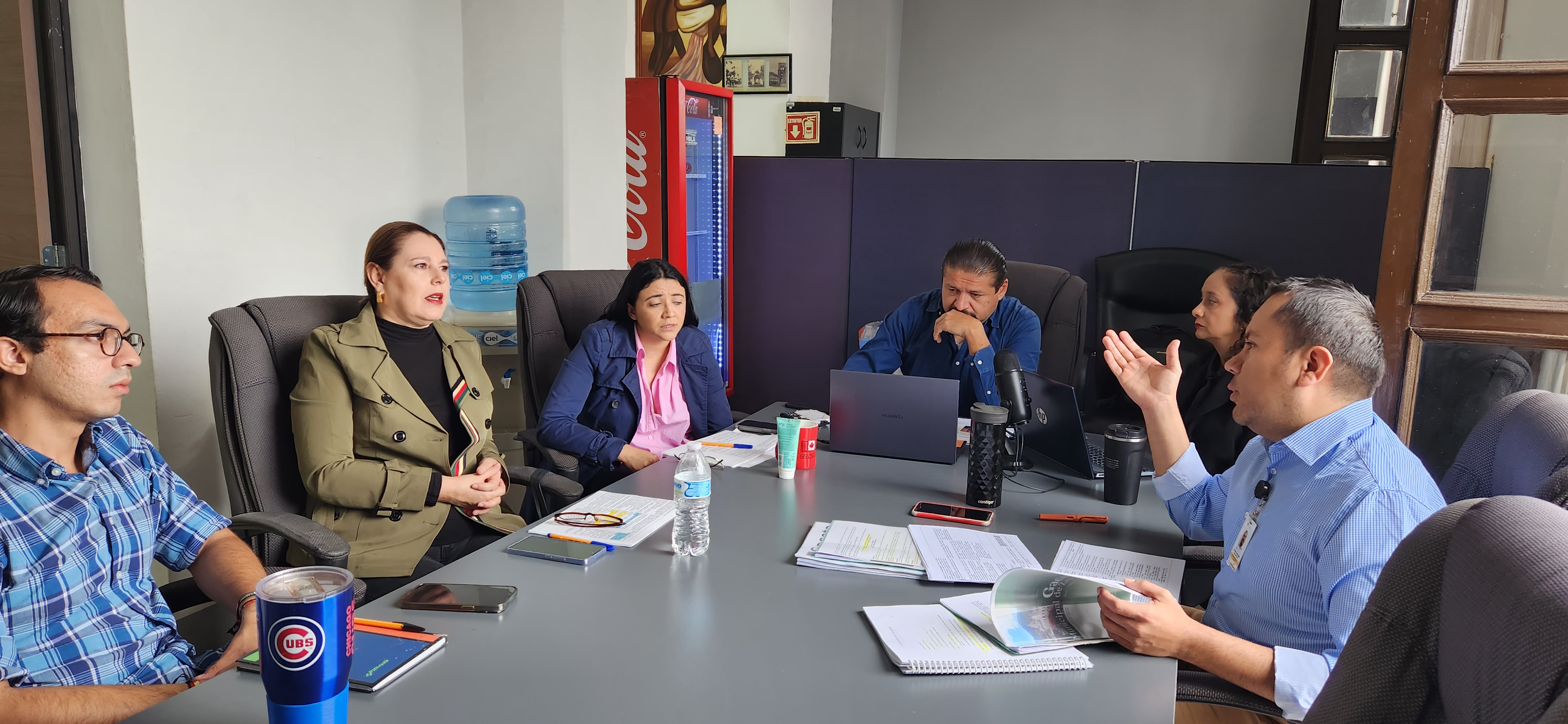 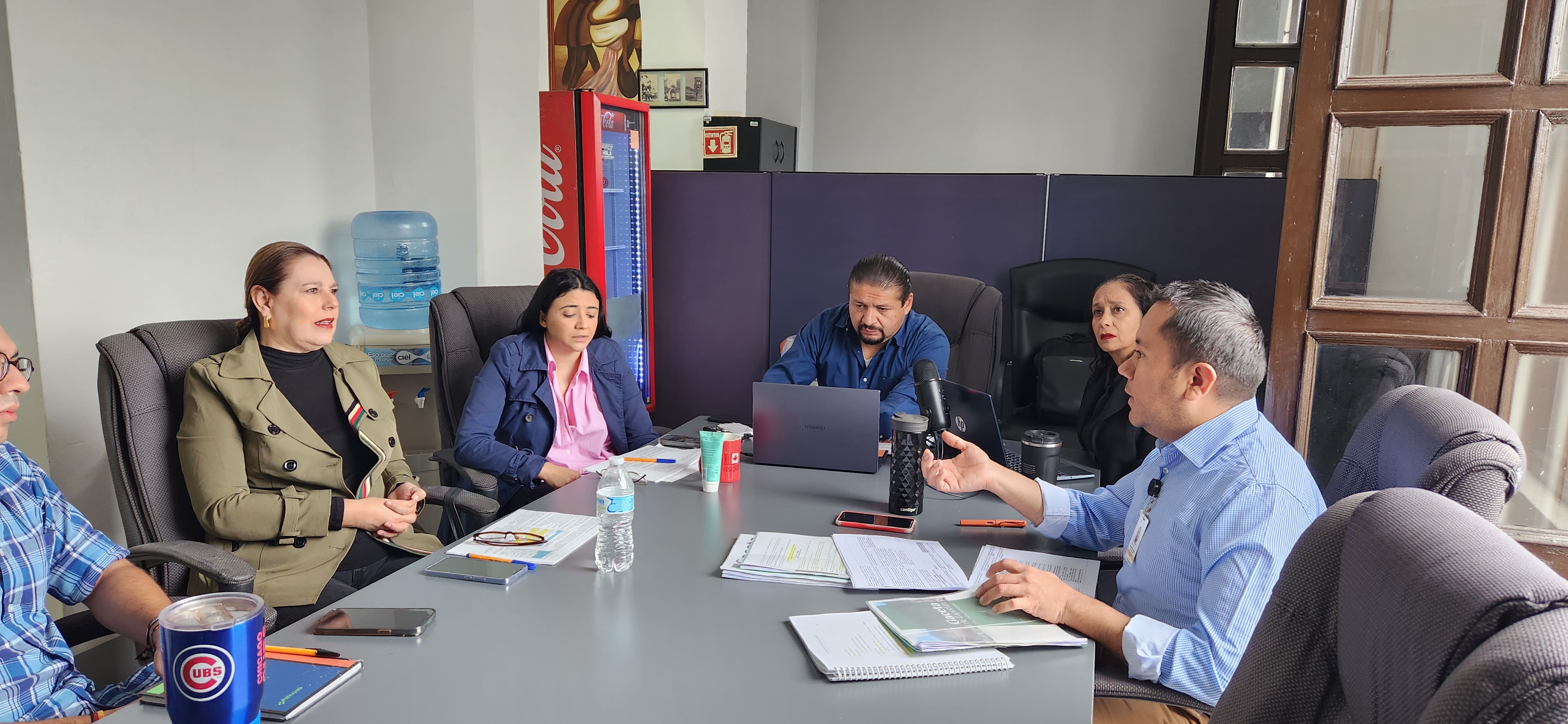 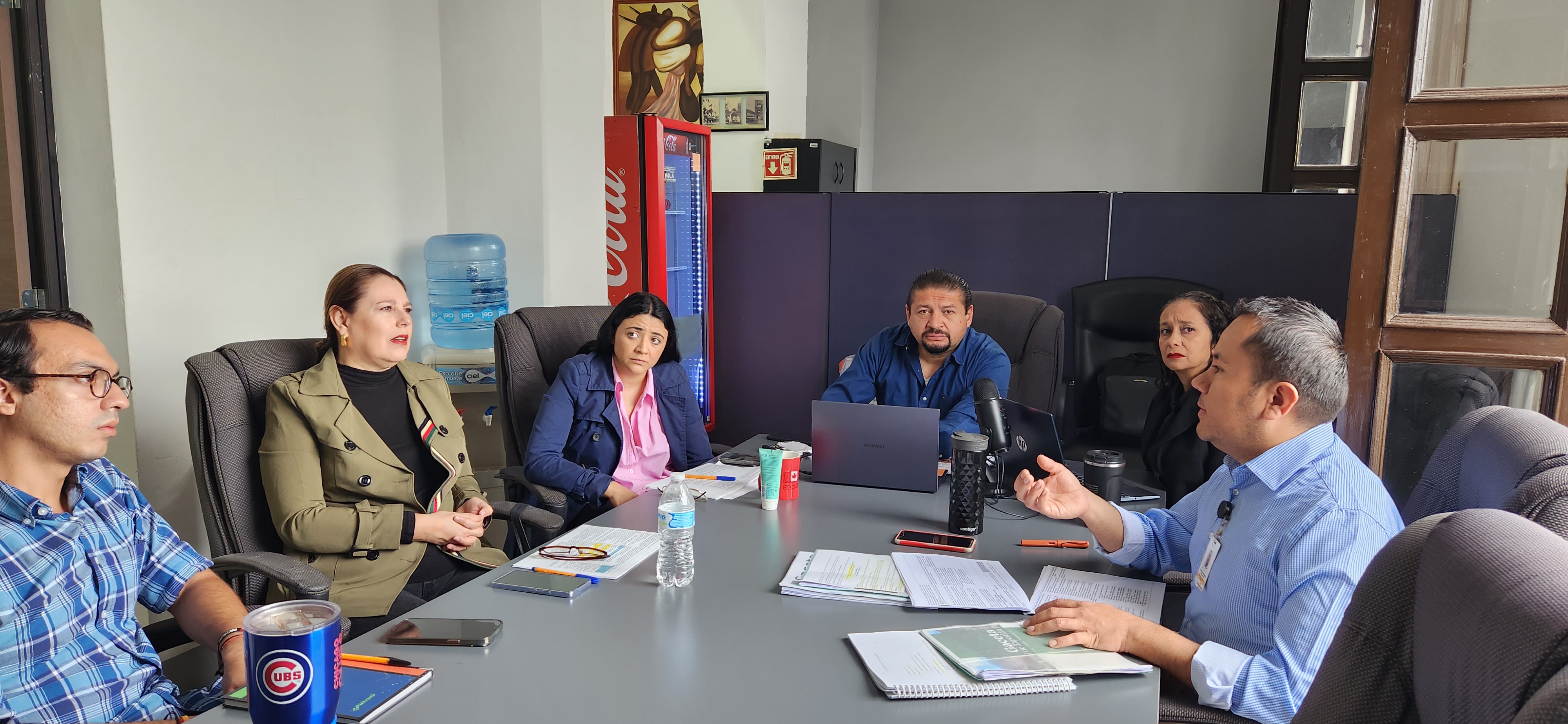 A T E N T A M E N T E “2024, Año del 85 Aniversario de la Escuela Secundaria Federal Benito Juárez”.“2024, Bicentenario en que se otorga el título de “Ciudad” a la antigua Zapotlán el Grande”.Cd. Guzmán Municipio de Zapotlán el Grande, Jalisco. A 19 de Enero de 2024. LIC. JORGE DE JESÚS JUÁREZ PARRA. Regidor Presidente De La Comisión Edilicia Permanente De Espectáculos Públicose Inspección y Vigilancia Del Ayuntamiento de Zapotlán El Grande, Jalisco.C. DIANA LAURA ORTEGA PALAFOXRegidora Vocal de la Comisión Edilicia Permanente DeEspectáculos Públicos e Inspección y Vigilancia.C. SARA MORENO RAMÍREZ.Regidora Vocal de la Comisión Edilicia Permanente DeEspectáculos Públicos e Inspección y Vigilancia.*JJJP/mgpa. Regidores. ACTA DE LA CONTINUACIÓN DE LA NOVENA SESIÓN ORDINARIA DE LA COMISIÓN EDILICIA PERMANENTE DE ESPECTÁCULOS PÚBLICOS E INSPECCIÓN Y VIGILANCIA.19 DE OCTUBRE DE 2023. REGIDORPRESENTEAUSENTEC. JORGE DE JESÚS JUÁREZ PARRARegidor Presidente de la Comisión Edilicia Permanente de Espectáculos Públicos e Inspección y Vigilancia X       C. DIANA LAURA ORTEGA PALAFOXRegidora Vocal de la Comisión Edilicia Permanente de Espectáculos Públicos e Inspección y Vigilancia XC. SARA MORENO RAMÍREZRegidora Vocal de la Comisión Edilicia Permanente de Espectáculos Públicos e Inspección y Vigilancia XINVITADOS ESPECIALESPRESENTEAUSENTEC. JOSÉ ANTONIO ÁLVAREZ HERNÁNDEZOficial de Padrón y Licencias XC. MIGUEL MARENTESJefe de Mejora Regulatoria.XORDEN DEL DÍADESAHOGO DE LA SESIÓNArtículo 41. 1.Los establecimientos a los que se refiere el capítulo tercero, se deben sujetar a los horarios que a continuación se especifican:I. Establecimientos específicos para la venta y consumo de bebidas alcohólicas:a)...f)...II. Establecimientos no específicos, en los cuales puede realizarse en forma accesoria la venta y consumo de bebidas alcohólicas: a) Billares: domingo a sábado de las 10:00 a las 23:00 horas; b) Boliches: domingo a sábado de las 10:00 a las 23:00 horas; c) Centros o peñas artísticas o culturales: domingo a sábado de las 11:00 a las 02:00 horas del día siguiente; d) Fondas, Cafés, Cenadurías, Taquerías, Loncherías, Coctelerías y Antojitos: domingo a sábado de las 08:00 a las 01:00 horas del día siguiente; e) Parianes: domingo a sábado de las 08:00 a las 02:00 horas del día siguiente; f) Restaurantes: domingo a jueves de las 09:00 a las 02:00 horas y viernes y sábado de las 08:00 a las 03:00 horas del día siguiente;g)Restaurantes-Bar: domingo a jueves de las 20:00 a las 24:00 horas y viernes y sábado de las 21:00 a las 02:00 horas del día siguiente; yh) Salones de baile: domingo a sábado de las 11:00 a las 23:00 horas.III. Establecimientos donde puede realizarse la venta, más no el consumo de bebidas alcohólicas: domingo a sábado de las 10:00 a las 22:00 horas.2. El Ayuntamiento puede otorgar autorización de ampliación de horario u horas extras, sin exceder de las 04:00 horas, únicamente a los establecimientos a que se refieren los artículos 20 y 21, siempre que implementen programas de seguridad y prevención de accidentes de los enunciados en el presente reglamento.PENDIENTE LA MODIFICACIÓN DEL PÁRRAFO ANTERIOR.